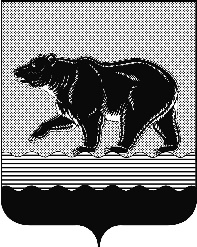 СЧЁТНАЯ ПАЛАТАГОРОДА НЕФТЕЮГАНСКА16 микрорайон, 23 дом, помещение 97, г. Нефтеюганск, 
Ханты-Мансийский автономный округ - Югра (Тюменская область), 628310  тел./факс (3463) 20-30-55, 20-30-63 E-mail: sp-ugansk@mail.ru www.admaugansk.ru от 24.12.2021 № СП-508-1Заключение на проект изменений муниципальной программы города Нефтеюганска «Развитие жилищно-коммунального комплекса и повышение энергетической эффективности в городе Нефтеюганске»Счётная палата города Нефтеюганска на основании статьи 157 Бюджетного кодекса Российской Федерации, Положения о Счётной палате города Нефтеюганска, рассмотрев проект изменений в муниципальную программу города Нефтеюганска «Развитие жилищно-коммунального комплекса и повышение энергетической эффективности в городе Нефтеюганске» (далее по тексту – проект изменений), сообщает следующее:1. При проведении экспертно-аналитического мероприятия учитывалось наличие экспертизы проекта изменений в муниципальную программу:1.1. Департамента финансов администрации города Нефтеюганска на предмет соответствия бюджетному законодательству Российской Федерации и возможности финансового обеспечения его реализации из бюджета города Нефтеюганска.1.2. Департамента экономического развития администрации города Нефтеюганска на предмет соответствия:- проекта изменений Порядку принятия решения о разработке муниципальных программ города Нефтеюганска, их формирования, утверждения и реализации, утверждённому постановлением администрации города Нефтеюганска от 18.04.2019 № 77-нп «О модельной муниципальной программе города Нефтеюганска, порядке принятия решения о разработке муниципальных программ города Нефтеюганска, их формирования, утверждения и реализации» (далее по тексту – Порядок от 18.04.2019 № 77-нп):программных мероприятий целям муниципальной программы;сроков реализации муниципальной программы задачам;целевых показателей, характеризующих результаты реализации муниципальной программы, показателям экономической, бюджетной и социальной эффективности;требованиям, установленным нормативными правовыми актами в сфере управления проектной деятельностью.2. Предоставленный проект изменений не соответствует Порядку от 18.04.2019 № 77-нп, а именно: 2.1. Данные содержащиеся в таблице 3 «Мероприятия, реализуемые на принципах проектного управления, направленные в том числе на исполнение национальных и федеральных проектов (программ) Российской Федерации» не соответствуют содержащимся в таблице № 2 «Перечень основных мероприятий муниципальной программы», а именно не приведены изменения объёмов финансирования:- Регионального проекта «Чистая вода» в составе Национального проекта «Жилье и городская среда»;- Регионального проекта «Формирование комфортной городской среды» в составе Национального проекта «Жилье и городская среда»;- Регионального проекта «Чистая страна» в составе Национального проекта «Экология». Вместе с тем, объём бюджетных ассигнований на реализацию Региональных проектов соответствует объёмам, установленным в решении Думы города Нефтеюганска от 21.12.2020 № 880-VI «О бюджете города Нефтеюганска на 2021 год и плановый период 2022 и 2023 годов».Рекомендуем устранить указанные несоответствия в форме муниципальной программы.Вместе с тем необходимо отметить, что в проекте постановления администрации города Нефтеюганска «О внесении изменений в постановление администрации города Нефтеюганска от 15.11.2018 № 605-п «Об утверждении муниципальной программы города Нефтеюганска «Развитие жилищно-коммунального комплекса и повышение энергетической эффективности в городе Нефтеюганске» (далее по тексту – проект постановления) не верно отражены ссылки на номера таблиц. Так, пунктом 1.3 проекта постановления планируется таблицу 3 муниципальной программы изложить согласно приложению 2 к настоящему постановлению «Перечень основных мероприятий муниципальной программы». При этом, согласно постановления Администрации города Нефтеюганска от 18.04.2019 № 77-нп «О модельной муниципальной программе города Нефтеюганска, порядке принятия решения о разработке муниципальных программ города Нефтеюганска, их формирования, утверждения и реализации» таблица «Перечень основных мероприятий муниципальной программы» утверждена под соответствующим номером 2. Рекомендуем устранить данное замечание.2.2. В строке «Целевые показатели муниципальной программы» паспорта муниципальной программы отсутствуют следующие целевые показатели, отраженные в таблицах:- 1.1 «Дополнительные целевые показатели муниципальной программы» (далее по тексту – таблица 1.1): - целевые показатели: «28. Обеспечение горения объектов уличного, дворового освещения и иллюминации в г. Нефтеюганске, не менее 95%»;«29. Количество помывок граждан, воспользовавшихся мерами социальной поддержки по услугам городской бани – помывок».  - 1.2 «Целевые показатели в области энергосбережения и повышения энергетической эффективности по отраслям экономики (годовые*)» -  целевые показатели:«6. Доля объема энергетических ресурсов, производимых с использованием возобновляемых источников энергии и (или) вторичных энергетических ресурсов, в общем объеме энергетических ресурсов, производимых на территории муниципального образования, %»;«11. Удельный расход природного газа на снабжение органов местного самоуправления и муниципальных учреждений (в расчете на 1 человека), м³/чел.»;«12. Отношение экономии энергетических ресурсов и воды в стоимостном выражении, достижение которой планируется в результате реализации энергосервисных договоров (контрактов), заключенных органами местного самоуправления и муниципальными учреждениями, к общему объему финансирования муниципальной программы, %«13. Количество энергосервисных договоров (контрактов), заключенных органами местного самоуправления и муниципальными учреждениями, шт.»;«18	. Удельный расход природного газа в многоквартирных домах с индивидуальными системами газового отопления (в расчете на 1 кв. метр общей площади), тыс.м³/м²»;«21. Удельный расход топлива на выработку тепловой энергии на тепловых электростанциях, т у.т./млн. Гкал».По отражённым целевым показателям также отсутствует взаимосвязь с основными мероприятиями муниципальной программы, отраженными в таблице 2 «Перечень основных мероприятий муниципальной программы» (далее по тексту – таблица 2»).Рекомендуем устранить замечания.2.3. В таблице 2 по основному показателю 1.3 «Предоставление субсидий организациям коммунального комплекса, предоставляющим коммунальные услуги населению» определена взаимосвязь с целевыми показателями: таблица 1.1, показатель - № 29, № 40, 44, 49, 53. Необходимо отметить, что в таблице 1.1 отсутствует целевой показатель под номером 53.Рекомендуем устранить замечание.2.4. В таблице 1.1. отражен целевой показатель «26. Общая площадь восстановленных, в том числе рекультивированных земель подверженных негативному воздействию накопленного вреда окружающей среде, гектаров, при этом согласно таблицы № 2 по данному показателю отсутствует взаимосвязь с основным мероприятием.Рекомендуем устранить замечание.2.5. Данные по подпрограмме 4 «Формирование комфортной городской среды», отраженные в таблице 2, не соответствуют отраженным в таблице 4, а именно:Кроме, того в разделе «Механизм реализации муниципальной программы» не отражены изменения о структуре основных мероприятий по подпрограмме 4 «Формирование комфортной городской среды».Рекомендуем устранить замечание и привести в соответствие положения муниципальной программы.Кроме того, в преамбуле проекта постановления администрации города Нефтеюганска «О внесении изменений в постановление администрации города Нефтеюганска от 15.11.2018 № 605-п «Об утверждении муниципальной программы города Нефтеюганска «Развитие жилищно-коммунального                                                        комплекса и повышение энергетической эффективности в городе Нефтеюганске» не отражена ссылка на постановление администрации от 23.11.2021 № 1979-п.Рекомендуем устранить замечание.3. Проектом изменений планируется:3.1. В паспорте муниципальной программы строку «Параметры финансового обеспечения муниципальной программы» изложить в новой редакции, а именно, уменьшить в 2021 году объём финансирования на сумму 5 855,627 тыс. рублей.	3.2. В строке паспорта муниципальной программы «Целевые показатели муниципальной программы» и таблице «Дополнительные целевые показатели муниципальной программы» изменить целевые показатели, а именно устранены замечания, отраженные в заключении Счётной палаты города Нефтеюганска от 22.11.2021 № СП-436-1 на проект изменений муниципальной программы города Нефтеюганска «Развитие жилищно-коммунального комплекса и повышение энергетической эффективности в городе Нефтеюганске, в части изменения значения целевых показателей.3.3. В таблице «Перечень основных мероприятий муниципальной программы» уменьшить объём финансирования в 2021 году на сумму 5 855,627 тыс. рублей, в том числе:3.3.1. По основному мероприятию 2.1. «Поддержка технического состояния жилищного фонда» подпрограммы 2 «Создание условий для обеспечения доступности и повышения качества жилищных услуг» увеличить ответственному исполнителю – департаменту жилищно-коммунального хозяйства администрации города Нефтеюганска за счёт средств местного бюджета взносы на капитальный ремонт общего имущества в многоквартирном доме в сумме 1 233,435 тыс. рублей, в связи с увеличением размера взносов, что не предусмотрено плановым расчётом, а также в связи с окончанием пятилетнего срока с даты ввода в эксплуатацию многоквартирных домов в рамках мероприятий по поддержке технического состояния жилищного фонда.3.3.2. По основному мероприятию 3.1. «Реализация энергосберегающих мероприятий в муниципальном секторе» подпрограммы 3 «Повышение энергоэффективности в отраслях экономики» за счёт средств местного бюджета увеличить соисполнителю – комитету физической культуры администрации города Нефтеюганска расходы на приобретение и монтаж узла учета тепловой энергии в сумме 259,842 тыс. рублей. В качестве финансово-экономического обоснования представлены:- коммерческие предложения на поставку оборудования коммерческого узла учёта тепловой энергии, минимальная стоимость поставки определена без НДС в сумме 163 285 рублей 40 копеек;- сводный сметный расчёт на сумму 96 556 рублей (данная смета составлена и проверена подрядчиком) в которых применён индекс к СМР 12,03 на 2 квартал 2021 года. Индекс на 4 квартал 2021 года в соответствии с письмом Минстроя России от 25.10.2021 № 46012-ИФ/09 «Об индексах изменения сметной стоимости строительства в 4 квартале 2021 года» составляет 12,92. Кроме того, в указанном сметном расчёте стоимости строительства (капитального ремонта) предусмотрена компенсация УСН и не предусмотрен налог на добавленную стоимость 20%. В соответствии с пунктом 142 Приказа Министерства строительства и жилищно-коммунального хозяйства Российской Федерации от 04.08.2020 № 421/пр «Об утверждении Методики определения сметной стоимости строительства, реконструкции, капитального ремонта, сноса объектов капитального строительства, работ по сохранению объектов культурного наследия (памятников истории и культуры) народов Российской Федерации на территории Российской Федерации», за итогом глав сводного сметного расчёта приводятся резерв средств на непредвиденные работы и затраты и сумма налога на добавленную стоимость. Таким образом, при исключении из сметного расчёта УСН и отражении НДС, стоимость работ увеличится. Следовательно, объём запланированных средств на выполнение работ является недостаточным.Рекомендуем оценить мероприятие в части реалистичности его исполнения при объёме планируемых бюджетных ассигнований.3.3.3. По основному мероприятию 4.1. «Улучшение санитарного состояния городских территорий» подпрограммы 4 «Формирование комфортной городской среды» увеличить ответственному исполнителю – департаменту жилищно-коммунального хозяйства администрации города Нефтеюганска за счёт средств местного бюджета расходы в сумме 224,930 тыс. рублей на изготовление и монтаж наклеек для маркировки контейнеров в целях раздельного накопления твёрдых коммунальных отходов.В соответствии с пунктом 2.4. постановления Правительства Ханты-Мансийского автономного округа - Югры от 11.07.2019 № 229-п «О правилах организации деятельности по накоплению твердых коммунальных отходов (в том числе их раздельному накоплению) в Ханты-Мансийском автономном округе - Югре, установления ответственности за обустройство и надлежащее содержание площадок для накопления твердых коммунальных отходов, приобретения, содержания контейнеров для накопления твердых коммунальных отходов» органы местного самоуправления муниципальных образований Ханты-Мансийского автономного округа – Югры при организации накопления, в том числе раздельного, твердых коммунальных отходов имеют право использовать контейнеры с цветовой индикацией, отличной от установленной настоящим постановлением, до выхода их из эксплуатации, но не позднее 1 января 2022 года.Рекомендуем при осуществлении расходования средств руководствоваться вышеуказанной нормой законодательства Ханты-Мансийского автономного округа – Югры.3.3.4. По основному мероприятию 4.2. «Благоустройство и озеленение города» подпрограммы 4 «Формирование комфортной городской среды» уменьшить ответственному исполнителю – департаменту жилищно-коммунального хозяйства администрации города Нефтеюганска расходы на сумму 1 578,178 тыс. рублей, выделенные за счёт средств местного бюджета на озеленение мест общего пользования, в связи с экономией по факту выполненных работ.3.3.6. По основному мероприятию 4.4. «Региональный проект «Формирование комфортной городской среды» подпрограммы 4 «Формирование комфортной городской среды» уменьшить ответственному исполнителю – департаменту жилищно-коммунального хозяйства администрации города Нефтеюганска расходы на благоустройство территорий города в общей сумме 7 152,753 тыс. рублей, в связи с экономией по итогам проведённых конкурсных процедур, в том числе за счёт средств:- местного бюджета в сумме 2 086,853 тыс. рублей;- бюджета автономного округа в сумме 5 065,900 тыс. рублей.3.3.7. По основному мероприятию 5.1. «Организационное обеспечение функционирования отрасли» подпрограммы 5 ««Обеспечение реализации муниципальной программы» увеличить ответственному исполнителю – департаменту жилищно-коммунального хозяйства администрации города Нефтеюганска за счёт средств местного бюджета расходы в сумме 1 157,097 тыс. рублей на фонд заработной платы и начисления на выплаты по оплате труда, в связи с незапланированными выплатами при увольнении сотрудника.По итогам проведения финансово-экономической экспертизы, предлагаем направить проект изменений на утверждение с учётом рекомендаций, отраженных в настоящем заключении. Информацию о выявленных замечаниях довести до соисполнителя муниципальной программы.Информацию о решениях, принятых по результатам настоящей экспертизы, направить в адрес Счётной палаты до 30.12.2021 года. Председатель									С.А. ГичкинаИсполнитель:начальник инспекторского отдела № 2Счётной палаты города НефтеюганскаСалахова Дина Ирековна тел. 8 (3463) 203065Таблица 2Таблица 44.3 Реализация инициативных проектов, отобранных по результатам конкурса (таблица 1, целевые показатели 47Указанный структурный элемент отсутствует4.4 Региональный проект «Формирование комфортной городской среды» (Таблица № 1, целевые показатели №№ 3,4)4.3 «Региональный проект «Формирование комфортной городской среды». Нарушена нумерация структурного элемента.4.5 Региональный проект «Чистая страна» (Таблица №1, целевой показатель № 2, Таблица №1.1, целевой показатель №17)4.4 Региональный проект «Чистая страна». Нарушена нумерация структурного элемента.